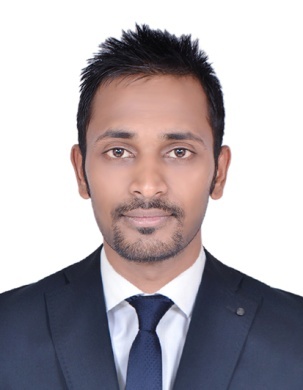 Sales AssociateDiverse background in sales and customer care area. Eager to maximize sales and increase profits.OBJECTIVESLooking forward to new challenge to be a part of a professional organization. As a good team player, where I can have the opportunity to make a positive contribution for business growth. To achieve career advancement and gain more experience.PROFESSIONAL EXPERIENCEPOSITION:  Sales Associate
UAE  experience 
Company: Apparel GROUP (SKECHERS) 
 Date: October  2016 – PresentPOSITION:  Sales Associate
Company: Almeera  Retail Company ( Doha, Qatar) 
 Date: November 2012- August 2016DUTIES AND RESPONSIBILITIESGreets and welcomes all customers who enter the storeAssist customers in locating merchandiseGives advice and guidance on product selection to customersDevelops strong product information knowledge Processes cash and card paymentsPresents merchandise upon request	Handling all complaint, refund, exchange and solving the problem on sales processMaintaining SOPs, ensuring all the standard metDealing with back office, colleagues, supplier in a professional mannerAlways aware of my shop target doing the best achieve my objectives qualitative targetsPERSONAL SKILLSWell plans and organizes and flexible with the ability to finish the task on timeWork well under pressure and can work with minimum supervisionA good product employee, dependable and self-motivatedExcellent customer service and public relation skillsDealing with multiple nationalities by respect , professionalism and commitments to business ethics and positive attitudeAdapts well to changeTrustworthy Team workerVerbal communication skillsPhone skillsEDUCATION

     • BBA Running from Jaipur National University, India 2016 to Till
     • Intermediate from Higher Secondary Education Board, Nepal 2009 – 2011

TECHNICAL SKILLS
     • Retail Software (Navision / AX programme)
     • MS Word, Excel and PowerPoint
     • OutlookTRANNING

     • Document Control Management Skills from Qatar Center for Career Development,
       QatarPERSONAL DETAILS

NATIONALITY			: 	NEPALESE
Age 				: 	26 years
MARITAL STATUS		:	SINGLE
LANGUAGES KNOWN		:	ENGLISH, ARABIC AND HINDI
Reference: 
On Request.NAJAM NAJAM Al Jafiliya , Dubai 
UAEMobile no: C/o 0505891826
Email: nazam.325220@2freemail.com 